Change Notification:  cn_2022_NCAMP_Retire Booking Status of Active Review_v1.0 Date of Issue:  6 December 2021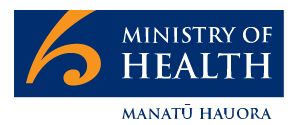 Proposed Implementation Date:  01 July 2022Subject: Retire Booking Status of Active ReviewCHANGE NOTIFICATIONCHANGE NOTIFICATIONSummary:The Booking Status of Active Review (04) is no longer supported as part of the management of planned (elective) care and should not have patients placed in it. Most DHBs have stopped using the Active Review Status category in the management of their patients. We will work with those DHBs that still use Active Review in the ensuing months to transition patients to a different booking status code.Summary:The Booking Status of Active Review (04) is no longer supported as part of the management of planned (elective) care and should not have patients placed in it. Most DHBs have stopped using the Active Review Status category in the management of their patients. We will work with those DHBs that still use Active Review in the ensuing months to transition patients to a different booking status code.National Collections Impacted by Change:National Booking Reporting SystemContext of the Change: The problem of active review patients being unsure about their current status leads to poorer healthcare outcomes for patients. One of the core principles of the electives programme is that patients have certainty of their status in the system.The impact of which is patients often believe that they are on a surgical wait list when they are not and are unsure about the next steps for their care.  Active Review is often incorrectly used as a waitlist to get onto a formal waitlist creating uncertainty for patients and clinical risk for DHBs.Retiring the use of active review would see greater certainty for patients, and with clearer responsibility given to either the DHB (if they are on a waitlist) or Primary Care (if they are not).Context of the Change: The problem of active review patients being unsure about their current status leads to poorer healthcare outcomes for patients. One of the core principles of the electives programme is that patients have certainty of their status in the system.The impact of which is patients often believe that they are on a surgical wait list when they are not and are unsure about the next steps for their care.  Active Review is often incorrectly used as a waitlist to get onto a formal waitlist creating uncertainty for patients and clinical risk for DHBs.Retiring the use of active review would see greater certainty for patients, and with clearer responsibility given to either the DHB (if they are on a waitlist) or Primary Care (if they are not).Details of Proposed Change: Details of Proposed Change: What is Expected of the Sector: Remove the option to select Active Review Booking Status from Patient Administration Systems from 1 July 2022.Patients who receive certainty following prioritisation should be Given Certainty (02) or Booked (01). If they don’t receive certainty they shouldn’t be entered into NBRS.For patients who currently have the Active Review Booking Status, the patient should be reviewed (as per the normal 6 monthly AR process) and either be Given Certainty (02) if treatment is the best option and they have capacity/meet the threshold or Exited from NBRS (20).What is Expected of the Sector: Remove the option to select Active Review Booking Status from Patient Administration Systems from 1 July 2022.Patients who receive certainty following prioritisation should be Given Certainty (02) or Booked (01). If they don’t receive certainty they shouldn’t be entered into NBRS.For patients who currently have the Active Review Booking Status, the patient should be reviewed (as per the normal 6 monthly AR process) and either be Given Certainty (02) if treatment is the best option and they have capacity/meet the threshold or Exited from NBRS (20).Impact of Change on National Collection(s): An error message will occur if a record is reported with an Active Review Booking Status Code 04 from 1 July 2022.Impact of Change on National Collection(s): An error message will occur if a record is reported with an Active Review Booking Status Code 04 from 1 July 2022.Contact: If you have any questions regarding this change notice, please email ncamp@health.govt.nzContact: If you have any questions regarding this change notice, please email ncamp@health.govt.nz